                                           SCHOOL STAFFING INFORMATION FORM                                         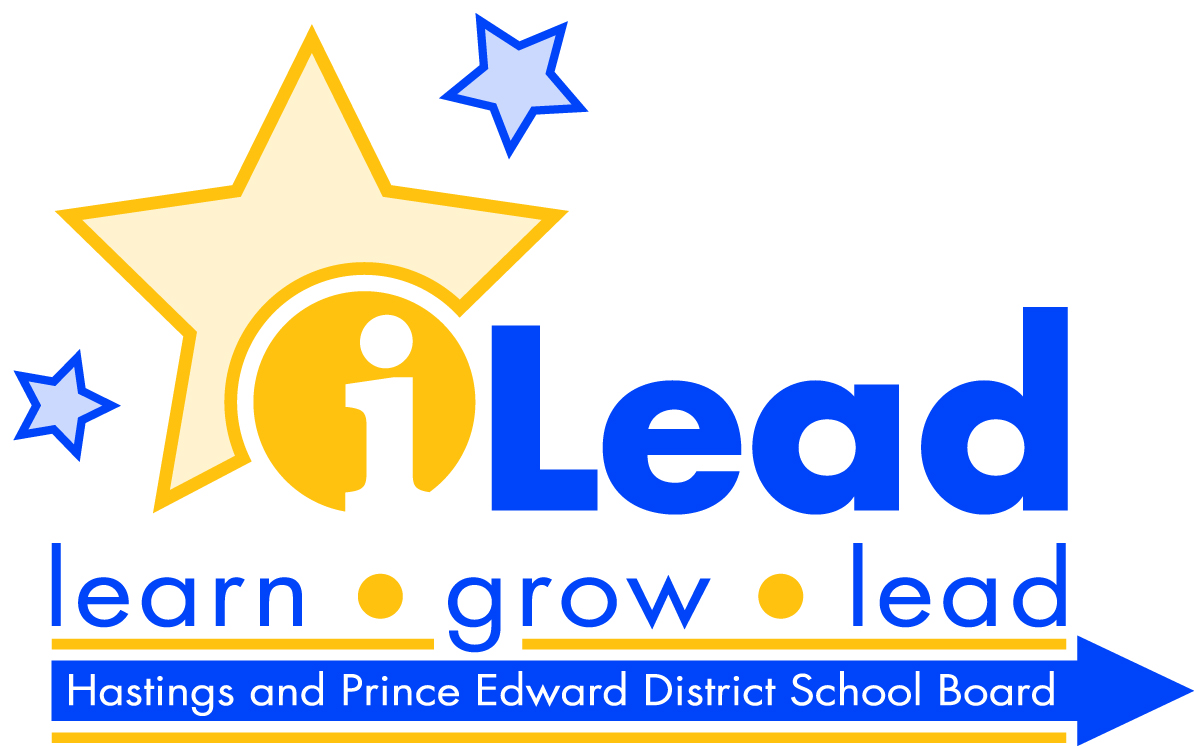 Please complete this form and return to your principal by:  ______________________________Name:  ___________________________    Date:  ______________Principal:  _________________________In assigning or appointing a teacher to teach in a division or to teach a subject in a school, the principal of the school shall have due regard for the provision of the best possible program and the safety and well-being of the pupils. [Reg.298 19.(1)]  The principal has the final responsibility for school organization subject to Senior Administration and the Board.  (Article 17.01)Next Year’s Preferred Teaching Assignment:  ____________________________________________________If this assignment is not available, please list alternative teaching assignments that you would like to be considered for:  Previous Teaching Assignments:Include Ontario College of Teachers qualifications and other professional learning/training:Personal/Professional Considerations:  (i.e. Leaves, Professional Goals, etc…)1.2.